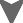 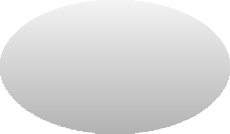 EVET	HAYIR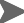 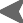 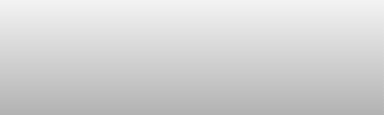 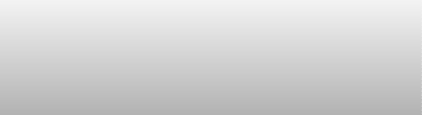 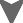 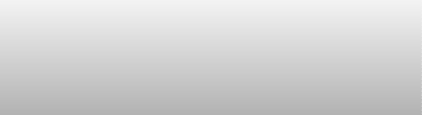 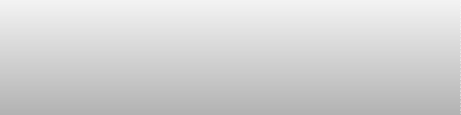 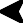 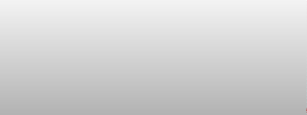 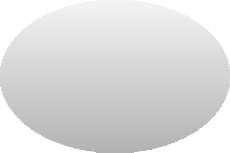 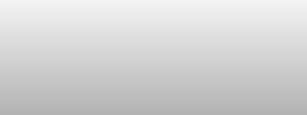 İşlem Sonu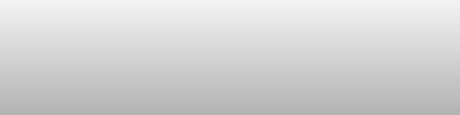 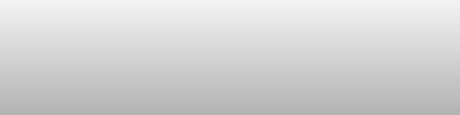 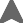 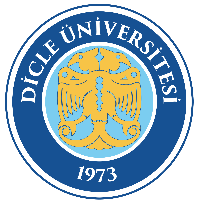 T.C.D.Ü. HUKUK FAKÜLTESİTEKNİK BAKIM BİRİMİ İŞ AKIŞ ŞEMASIDoküman Kodu: HUK-İA-67T.C.D.Ü. HUKUK FAKÜLTESİTEKNİK BAKIM BİRİMİ İŞ AKIŞ ŞEMASIYürürlük Tarihi: 06.10.2022T.C.D.Ü. HUKUK FAKÜLTESİTEKNİK BAKIM BİRİMİ İŞ AKIŞ ŞEMASIRevizyon Tarihi/No:00